 ===================================================================15 марта 2023 г.                                              №  44                                         п.Кировский"Об отмене   постановления  Кировского СМО РК № 16 от 13.06.2012 г."Об утверждении Административного регламента по предоставлению муниципальной	 услуги" Выдача разрешений  на разработку месторождений общераспространенных полезных ископаемых, а также на  строительство подземных сооружений местного значения"  Руководствуясь Законом Российской Федерации "О недрах" от 21.02.1992г № 2395-1.ст.5 Федерального закона "О внесении изменений в Закон Российской Федерации"О недрах" от 30.04.2021г № 123-ФЗ», Уставом  Кировского сельского муниципального образования, принимая во внимание протест    Северо – Каспийской межрайонной природоохранного  прокурора  п о с т а н о в л я ю:1.  Постановление главы администрации Кировского сельского муниципального образования Республики Калмыкия от 13 июня 2012 года  № 16 «Об утверждении административного регламента предоставления муниципальной услуги «Выдача разрешений на разработку месторождений общераспространенных полезных ископаемых, а также на  строительство подземных сооружений местного значения "считать утратившим силу.2.  Настоящее постановление вступает в силу со дня официального опубликования на сайте Кировского сельского муниципального образования Республики Калмыкия.3. Контроль   над  исполнением  настоящего постановления оставляю за собой.Глава Кировского сельскогомуниципального образования Республики Калмыкия:                           ___________________        Ю.Н.БамбуневаХАЛЬМГ ТАНГЧИН  КИРОВСК ЗЕЛМНА СЕЛӘНӘМУНИЦИПАЛЬН БУРДӘЦИНАДМИНИСТРАЦИНТОГТАВР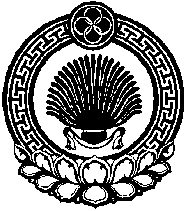 ПОСТАНОВЛЕНИЕ АДМИНИСТРАЦИИ КИРОВСКОГО СЕЛЬСКОГО МУНИЦИПАЛЬНОГО ОБРАЗОВАНИЯРЕСПУБЛИКИ КАЛМЫКИЯ